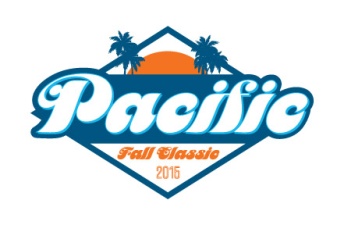 18U Girls  B A				B		Conqueror			Sunset		SD Shores 16s			CHAWP 16sINTER				Poway Valley	Pacific Polo B			Huntington Beach BSaturday 10/10 at Mount Carmel HS1. 8:00 A1 vs. A42. 8:50 A2 vs. A33. 9:40 B1 vs. B44. 10:30 B2 vs. B35. 11:20 A1 vs. A36. 12:10 A2 vs. A47. 1:00 B2 vs. B4 8. 1:50 B1 vs. B3Sunday 10/11 at Mount Carmel HS9. 8:00 A1 vs, A210. 8:50 A3 vs. A411. 9:40 B1 vs. B212. 10:30 B3 vs. B413. 12:10 1st in A vs. 1st in B14. 1:00 2nd in A vs. 2nd in B15. 2:40 3rd in A vs. 3rd in B16. 4:20 4th in A vs. 4th in B